引言：习近平总书记在全国教育大会上强调：“要把立德树人融入思想道德教育、文化知识教育、社会实践教育各环节，贯穿基础教育、职业教育、高等教育各领域，学科体系、教学体系、教材体系、管理体系要围绕这个目标来设计，教师要围绕这个目标来教，学生要围绕这个目标来学。”法制教育旨在帮助学生树立正确的法制意识和科学的法制观念，是落实立德树人根本任务的必然要求，是学校思想政治工作的重要组成部分、是青少年成长过程中的重要一环，是青少年接触法律，树立法治观念的“敲门砖”。近年来学校对学生的法制教育也方兴未艾。各个学校充分利用教学资源，组织法律讲座，布置法律学报作业，利用校园广播，校园文化墙，流动红旗评选等方式对青少年学生开展法制教育，从小培养法律意识。现状：在中小学阶段开展青少年法制教育是预防未成年人犯罪的重要手段。2020年3月1日起刑法修正案（十一）下调最低刑事责任年龄至12岁。2021年6月1日，最高人民检察院发布《未成年人检察工作白皮书（2020）》披露，2020年未成年人犯罪数量下降幅度较大，校园欺凌和暴力犯罪数量明显下降，升降态势与疫情防控形势关联较大，经分析，未成年人在校时间减少、法治校园和安全校园建设力度加大是重要因素。随着学校法制教育的开展，青少年对法律有了初步的了解和认识，但由于身心发展不成熟很容易受到外界人或物的不良影响，尤其是在信息网络时代，新兴多样化的网络环境对于人生观、价值观尚未完全成型的未成年人是一个“鱼龙混杂”的大染缸，容易引导未成年人产生不良行为。所以如何对他们进行法制教育，使他们从小懂得在国家和社会生活中应该遵循的行为准则，树立起牢固的法治观念，养成自觉遵纪守法的习惯，事关一代新人的健康成长和国家的长治久安。目前在中小学法制教育工作中仍存在一些的问题：一、传统校园法制教育模式存在缺陷。首先，校园法制教育没有被摆在重要的教学位置。部分中小学的法制教育仍然以思想品德课的形式一带而过，并未真正开设属于法制教育的专门课程。法制教育形式化，多为完成上级下达的政策任务。其次，学校资源有限，会对法治教育工作的开展造成一定的局限性。且校内缺少具有法律专门知识的资源力量，可能将普法教育与道德教育混淆。法律是道德的底线，道德是法的最高标准，应让学生明确认识法与道德的界限。中小学思政课教师中具有法律相关教育背景或工作经历的教师相对较少，制约了法律基础部分教学效果。二、网络信息鱼龙混杂折射出网络法制教育环境的复杂性。网络信息的开放性和共享性，在为人们提供多元化信息的同时，也造成各种信息混杂于网络空间，影响网络法制教育环境的纯洁性。据全国扫黄打非办公布计，2021年度全国共收缴各类非法出版物1500万件，处置淫秽色情等各类有害信息1900万条，取缔关闭违法网站11万余个，侧面反映出网络空间内信息包罗万象，折射出当前学校网络法制教育环境的严峻性，学生极易受到不良信息的侵害。一些学校为增强法制教育实效性，采取建立法制教育网站等举措，但网站内容信息陈旧、界面单调、内容乏味，难以达到很好的法制教育效果。对此提出以下建议：一、鼓励高校法学专业师生进校园普法。青少年法制教育需要法律知识和社会实践相结合，不仅需要法律实务部门，还可以鼓励法学专业师生进校园普法，共同推进青少年法制教育建设。一直以来我市公检法部门为推进“平安校园”活动，多次走进各县区中小学校开展形式多样的“送法进校园”活动，受到学校师生一致好评，取得良好的宣传教育效果。在此基础上，我们还可以鼓励高校法学专业师生进中小学校园开展高质量公益普法，让法学专业师生积极参与到义务教育阶段普法教育的课堂，表达观点和中小学生互动，传播法律知识。对于法学专业的大学生而言，不拘泥于在课堂学习知识，带着知识走进课堂，学会知识输入与输出的转化，同时这也是对法学专业学生的一种自我培养与锻炼，对培养法学专业兴趣、培养专业能力和提升法律素养有着重大意义。（一）利用延时课时间每周至少设置一节法制教育课程，由具备法律专门知识的法学专业的师生为小学生上一节法制宣传课，对初中生、高中生可以采取网络直播上课的方式。这种做法既摆正了法制教育课程的教学位置，又采用了专业人员专业授课的方式，进一步增强了学生们保护自身合法权益，依法维权的意识，使学生们的思想观念更加贴近社会主义法治建设的要求。（二）发展常态化的、不同专题的法制宣讲，如青少年性教育、校园暴力问题、未成年人保护等与中小学生密切相关的专题的讲座。（三）改变普法讲座的方式，通过活泼生动的故事，切合义务阶段学生们的认知和理解能力使得普法教育更深入学生们的实际生活。（四）开展校园模拟法庭：通过模拟表演的方法让学生们对法律有最初的认识，随后让校园里的学生参与进来，让他们也感受一场酣畅淋漓的模拟法庭。二、革新教学理念，实现传统法制教育与网络法制教育相结合。在目前网络监管水平和学生自律能力有待提升的条件下，以网络载体推进法制教育，是当前提升法制教育实效性的一种必要而非唯一手段，意味着网络环境下的法制教育不能完全抛弃传统的法制教育。传统的法制教育主要在教室或其他固定场所内完成，比较注重法律知识的深度解读和师生的频繁互动，对提高法制教学质量和学生学习效率大有裨益。网络环境下的法制教育要实现法制教育与网络技术的深度融合，促进传统法制教育与网络法制教育协同共享，采用讨论式教学和案例式教学等多种方法，发挥课堂教学主渠道作用，借助网络化平台走出课堂，构建无形与有形、虚拟与现实、公开与隐蔽相互交融的立体法制教育体系，增强学校法制教育的科学性和实效性。在教育内容上，应统筹考虑具有针对性和层次性的网络法制教育课程， 将网络法律法规融入学生日常教育之中，例如在课程教学中适当增加网络方面的案例，适当加大对法律部分的课时分配比重。在课程规划上，思政课在育人导向上没有年龄、学段的本质区别，各学段在育人目标上具有一致性、同向性，中小学法制教育应从低到高、由浅入深，分层次、分阶段安排教学内容，做到阶段性和连续性的统一。在法制教育形式上，基于学生对校园网络的依赖心理产生的“校园网络亚传播圈”现象，应建立法制教育主题网站和论坛，以学生喜闻乐见的方式开展法制新闻报道、法律知识、网络访谈、网络法律知识竞赛等，提升网络法制宣传教育的影响力、渗透力。三、鼓励学生收看网络上优质的法制节目。青少年更注重学习中的趣味性，图像化的具象的接受方式是青少年更喜欢也更易接受的方式。而网络媒体是一门综合的艺术，声音、图像等视听手段的运用，可以引起青少年的注意力，这是其他的学习手段，如课堂、报纸、杂志等所不能比拟的。例如BILIBILI网站的《罗老师法律小课堂》系列节目，由中国政法大学教授罗翔主讲，他的宣讲通俗易懂，语言幽默，吸引了众多青少年的关注。其次青少年有较为强烈的逆反心理，对青少年而言，传统的宣讲式法制宣传，易激起他们的逆反心理，从而对学校的法制宣传课程持否定态度，这样的传播效果是事倍功半的。而手机网络APP的主流媒体大V们，天然上具有一种平民气质，因此在法制宣传上以更接地气、更为平等的视角，双向或者多方的弹幕沟通的方式完成交流。这样青少年愿意主动自愿的接受信息，效果事半功倍，是课堂教育不能替代的。全面实现依法治国需要建成法治社会，建设法治社会的重要工作就是要对全民进行法治启蒙、推动全民守法，从义务教育阶段开展法制宣传教育是进行法治启蒙的重要手段。这是一个巨大且长期的复杂社会工程，且离不开全社会的共同努力，我们都有责任和义务为青少年的健康成长的进行教育和引导，使得法制教育贯穿于青少年个体发展的整个过程中，乃至为其终身教育服务。分类科教文卫体（旅游）类科教文卫体（旅游）类科教文卫体（旅游）类科教文卫体（旅游）类科教文卫体（旅游）类科教文卫体（旅游）类科教文卫体（旅游）类科教文卫体（旅游）类第088号分类科教文卫体（旅游）类科教文卫体（旅游）类科教文卫体（旅游）类科教文卫体（旅游）类科教文卫体（旅游）类科教文卫体（旅游）类科教文卫体（旅游）类科教文卫体（旅游）类第088号平顶山市第十一届人民代表大会
第六次会议代表建议专用纸平顶山市第十一届人民代表大会
第六次会议代表建议专用纸平顶山市第十一届人民代表大会
第六次会议代表建议专用纸平顶山市第十一届人民代表大会
第六次会议代表建议专用纸平顶山市第十一届人民代表大会
第六次会议代表建议专用纸平顶山市第十一届人民代表大会
第六次会议代表建议专用纸平顶山市第十一届人民代表大会
第六次会议代表建议专用纸平顶山市第十一届人民代表大会
第六次会议代表建议专用纸平顶山市第十一届人民代表大会
第六次会议代表建议专用纸平顶山市第十一届人民代表大会
第六次会议代表建议专用纸平顶山市第十一届人民代表大会
第六次会议代表建议专用纸平顶山市第十一届人民代表大会
第六次会议代表建议专用纸关于积极推进“八五”普法工作、强化中小学法制 教育的建议关于积极推进“八五”普法工作、强化中小学法制 教育的建议关于积极推进“八五”普法工作、强化中小学法制 教育的建议关于积极推进“八五”普法工作、强化中小学法制 教育的建议关于积极推进“八五”普法工作、强化中小学法制 教育的建议关于积极推进“八五”普法工作、强化中小学法制 教育的建议关于积极推进“八五”普法工作、强化中小学法制 教育的建议关于积极推进“八五”普法工作、强化中小学法制 教育的建议关于积极推进“八五”普法工作、强化中小学法制 教育的建议关于积极推进“八五”普法工作、强化中小学法制 教育的建议关于积极推进“八五”普法工作、强化中小学法制 教育的建议关于积极推进“八五”普法工作、强化中小学法制 教育的建议关于积极推进“八五”普法工作、强化中小学法制 教育的建议关于积极推进“八五”普法工作、强化中小学法制 教育的建议关于积极推进“八五”普法工作、强化中小学法制 教育的建议关于积极推进“八五”普法工作、强化中小学法制 教育的建议关于积极推进“八五”普法工作、强化中小学法制 教育的建议关于积极推进“八五”普法工作、强化中小学法制 教育的建议关于积极推进“八五”普法工作、强化中小学法制 教育的建议关于积极推进“八五”普法工作、强化中小学法制 教育的建议关于积极推进“八五”普法工作、强化中小学法制 教育的建议关于积极推进“八五”普法工作、强化中小学法制 教育的建议关于积极推进“八五”普法工作、强化中小学法制 教育的建议关于积极推进“八五”普法工作、强化中小学法制 教育的建议领 衔 人：领 衔 人：领 衔 人：杨维春杨维春杨维春联系电话：1588673193915886731939158867319391588673193915886731939领 衔 人：领 衔 人：领 衔 人：杨维春杨维春杨维春联系电话：1588673193915886731939158867319391588673193915886731939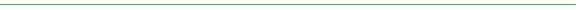 通讯地址：通讯地址：通讯地址：平顶山学院专职督导员平顶山学院专职督导员平顶山学院专职督导员平顶山学院专职督导员平顶山学院专职督导员平顶山学院专职督导员平顶山学院专职督导员平顶山学院专职督导员平顶山学院专职督导员通讯地址：通讯地址：通讯地址：平顶山学院专职督导员平顶山学院专职督导员平顶山学院专职督导员平顶山学院专职督导员平顶山学院专职督导员平顶山学院专职督导员平顶山学院专职督导员平顶山学院专职督导员平顶山学院专职督导员领衔代表签名：领衔代表签名：领衔代表签名：领衔代表签名：附议代表签名：附议代表签名：附议代表签名：附议代表签名：交办意见交办意见主办单位：市教育体育局主办单位：市教育体育局主办单位：市教育体育局主办单位：市教育体育局主办单位：市教育体育局主办单位：市教育体育局主办单位：市教育体育局主办单位：市教育体育局主办单位：市教育体育局主办单位：市教育体育局交办意见交办意见协办单位：市司法局协办单位：市司法局协办单位：市司法局协办单位：市司法局协办单位：市司法局协办单位：市司法局协办单位：市司法局协办单位：市司法局协办单位：市司法局协办单位：市司法局协办单位：市司法局协办单位：市司法局协办单位：市司法局协办单位：市司法局协办单位：市司法局协办单位：市司法局协办单位：市司法局协办单位：市司法局协办单位：市司法局协办单位：市司法局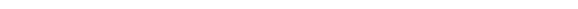 注：一事一案；请用碳素墨水填写；正文用A4纸打印附后。注：一事一案；请用碳素墨水填写；正文用A4纸打印附后。注：一事一案；请用碳素墨水填写；正文用A4纸打印附后。注：一事一案；请用碳素墨水填写；正文用A4纸打印附后。注：一事一案；请用碳素墨水填写；正文用A4纸打印附后。注：一事一案；请用碳素墨水填写；正文用A4纸打印附后。注：一事一案；请用碳素墨水填写；正文用A4纸打印附后。注：一事一案；请用碳素墨水填写；正文用A4纸打印附后。注：一事一案；请用碳素墨水填写；正文用A4纸打印附后。注：一事一案；请用碳素墨水填写；正文用A4纸打印附后。注：一事一案；请用碳素墨水填写；正文用A4纸打印附后。注：一事一案；请用碳素墨水填写；正文用A4纸打印附后。联名代表基本情况表联名代表基本情况表联名代表基本情况表联名代表基本情况表联名代表基本情况表联名代表基本情况表联名代表基本情况表联名代表基本情况表联名代表基本情况表联名代表基本情况表联名代表基本情况表联名代表基本情况表代表姓名代表姓名代表姓名代表团代表团通讯地址通讯地址通讯地址联系电话联系电话联系电话联系电话杨维春（领衔）杨维春（领衔）杨维春（领衔）湛河代表团湛河代表团平顶山学院专职督导员平顶山学院专职督导员平顶山学院专职督导员15886731939158867319391588673193915886731939付庆虹付庆虹付庆虹湛河代表团湛河代表团平顶山市湛河区南环东路22号平高集团人力资源部平顶山市湛河区南环东路22号平高集团人力资源部平顶山市湛河区南环东路22号平高集团人力资源部13837525578138375255781383752557813837525578关于积极推进“八五”普法工作、强化中小学法制 教育的建议关于积极推进“八五”普法工作、强化中小学法制 教育的建议关于积极推进“八五”普法工作、强化中小学法制 教育的建议湛河代表团杨维春